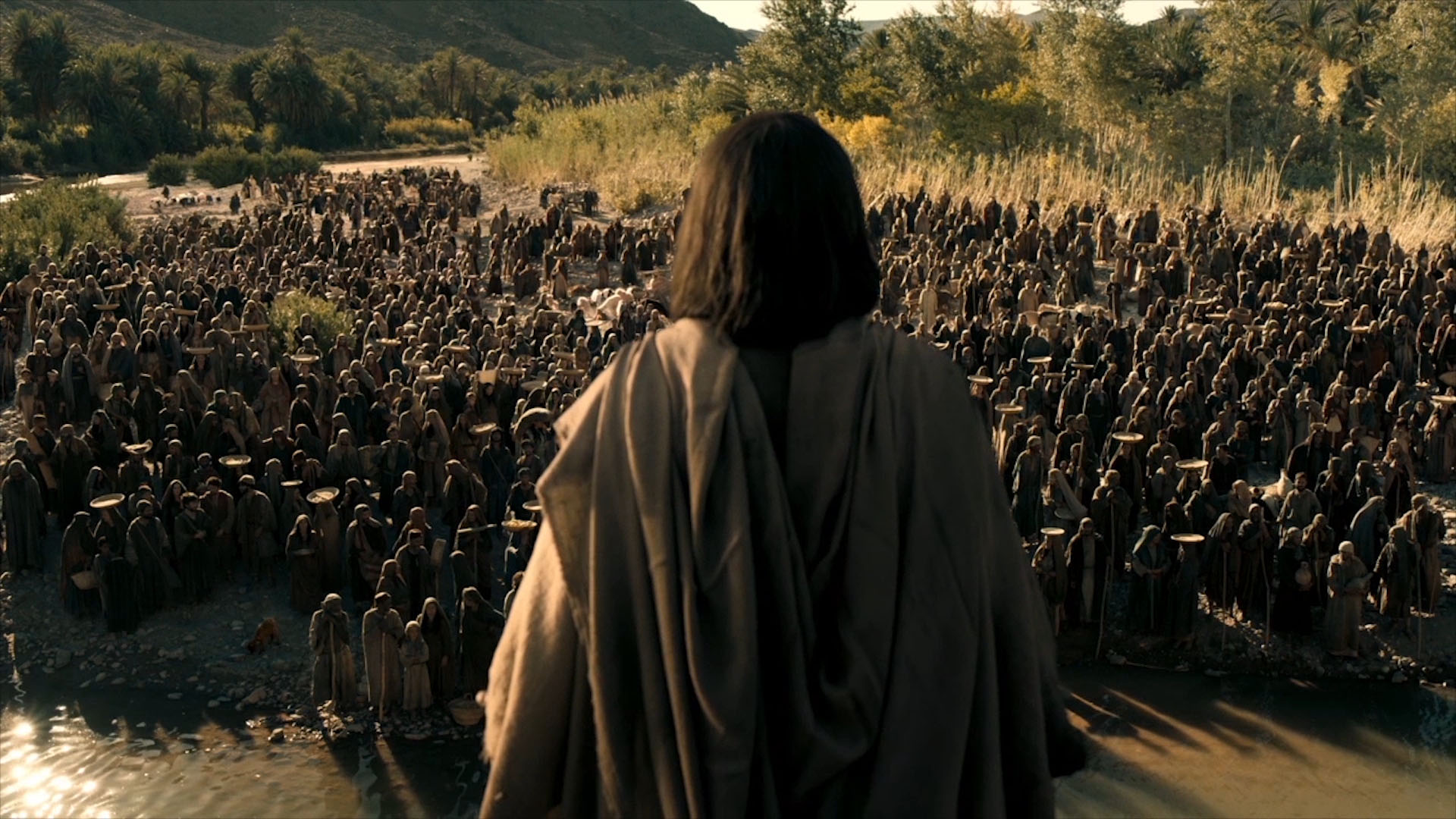 2. What are the essential characteristics of a compassionate person?3. What is the difference, if any, between “love” and “compassion”?4. What is your favorite event in the NT that demonstrates Christ’s compassion? Why?5. How is true compassion expressed?6. Would you say that compassion is a common characteristic of our world today?7. What are some common substitutes for compassion? (i.e. what kinds of things do we sometimes do that make us feel compassionate but are not, in reality, acts that imitate Christ’s compassion)?8. When we take compassion out of the classroom and into the real world, what kinds of questions challenge us?Self-Study – Exercise 1Read the texts below and note what Jesus does in connection with His compassion. Don’t be too concerned with the larger context at this point since we’ll be looking at most of these texts in some detail during the quarter.1. Matthew 9:36-38 (Mark 6:34) –2. Matthew 14:14 –3. Matthew 15:32 (Mark 8:2) –4. Matthew 20:34 – 5. Mark 1:41 –6. Luke 7:13 -Exercise 2Read the texts below. All use the word splankna. Which English word(s) is used to translate splankna in each text? What lessons about compassion can we gather from the use of this word? Luke 1:78 -Acts 118 - II Corinthians 6:12 -   II Corinthians 7:15 -  Philippians 1:8 – Philippians 2:1 - Colossians 3:12 -Philemon 1:7, 12, 20 -I John 3:17 -Exercise 3What other words or actions recorded in the NT describe the compassion of Christ?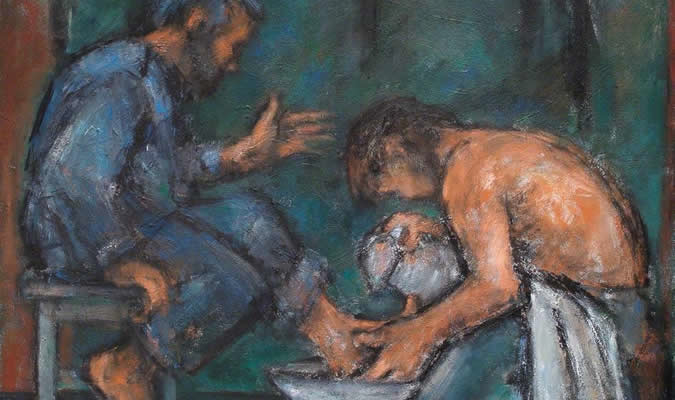 Read John 13:1-17, 34-35Observation Questions1. What does “having loved them to the end” mean?2. What did Jesus actually do?3. What was unusual about what He did?4. What was Peter’s reaction? Why?5. How did Jesus respond to Peter? Why?6. How does Jesus explain what He did? What was the point?7. Was Jesus establishing a law that disciples should, literally, wash each other’s’ feet? How do we know?8. Is there any significance to where John places this event in the gospel record?Application1. What does this account say about Jesus?2. Does this event illustrate “compassion”? If so, how?3. What other options might Jesus have used to teach His lesson?4. As Jesus washed the feet of the disciples, did He skip anyone? Why is this answer important?5. Define the word “serve”. What is a “servant”?6. List some practical ways that we can follow Jesus’ command that “you also should so just as I have done to you” (v.15).There are a couple of books entitled The God of the Towel that examine the compassion of Jesus. One of them is by Jim McGuiggan (1997).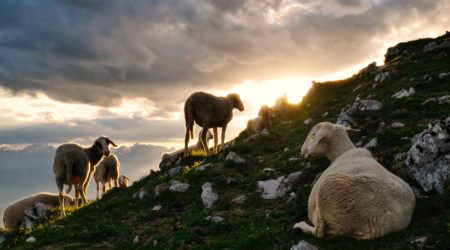 Build a Profile of Christ’s Compassion1. What have we learned, so far, about the compassion of Christ, from the account in John 13? List His attributes.Read Matthew 9:35-38 (Mark 6:34-44)2. What is going on here? Describe the situation. Who is criticized or approved (if applicable)? What action was called for, if any? What words were spoken? What was the tone (if it’s possible to discern)? What was the response to Jesus’ action?3. What questions occur to you as you read this text (either from the text or how to apply it).4. What does this text add to our knowledge about the compassion of Christ? Application: Build Your Own Profile                                                                                                  Put yourself in the sandals of Jesus. Be brutally honest with yourself. Think of a situation that you have been involved in. What action was called for, if any? What did you think, do, or say? What else could you have done? What should you have done? Are you satisfied with how you responded to that situation? Or are you “kicking yourself”To what extent does your profile match the profile of Christ so far?Let’s begin to identify the kinds of physical, mental, emotional and spiritual stress that our fellow travelers in our world or church suffer from:Application Questions to Ponder (Include scriptural support for your answers if applicable).  1. Generally, who is “worthy” of our help?  2. Are there any people we should never help?  3. Assuming limited resources, is there a priority we should observe in WHO we help? If so,       what is that priority?  4. The kinds of help we should give depends on the circumstances. Give some thought to         matching the form of assistance with the problem.  5. When should we help someone?  6. Are there times when we should consider ending our assistance? If so, when?  7. To what extent should we question our motives in giving? What are some possible motives?  8. Should we think locally, community, nationally or globally in our concern for those who         need help?  9. What are some ways we can help those in need.10. Is there ever a time when you should tell someone to “snap out of it”? Why or why not?11. How should we deal with sin problems compared to problems that are not brought on by       sin?12. Should every Christian be giving to at least one charitable organization? Why or why not?13. To what extent, if any, should we keep abreast of what is going on in 3rd world countries?14. What is the place of prayer in helping others? What should we pray for?15. What is one best thing we can do for anyone, regardless of their circumstances?16. Distinguish between our individual responsibility to help others vs. collective responsibility       (e.g. what is the church authorized to do with its funds and the things elders oversee? Are        there limits?)*These are questions, along with some others, that we will address throughout the quarter.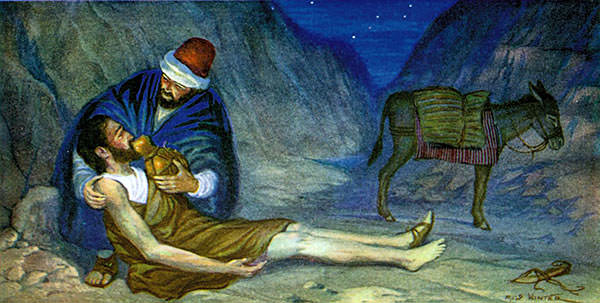 Read Luke 10:25-37 (Parable of the Good Samaritan)1. What is going on here? Describe the situation. Who is criticized or approved? What action was called for? What words were spoken? 2. What does this text add to our knowledge about the compassion of Christ?Continue to update the profile of Christ, adding Luke 10:25-37 to John 13 and Matthew 9:35-38.To what extent does your profile match the profile of Christ so far?3. Reflect upon the Application Questions on page 6, applying them to this story.4. Using the categories on the worksheet below, describe the plight of the man who was wounded and robbed.5. What about the “plight” of the lawyer, the Levite and priest in the story. Do you have compassion for any of them? Why?6. When Jesus said, “go and do likewise”, the literal meaning is: If you see a man who has been beaten, robbed and left for dead lying by the side of the road, you should stop and help him. But how likely is it that you will ever experience that scenario? What are some legitimate extended applications?7. What natural inclinations make it easier for you to act like the priest and Levite than like the Samaritan?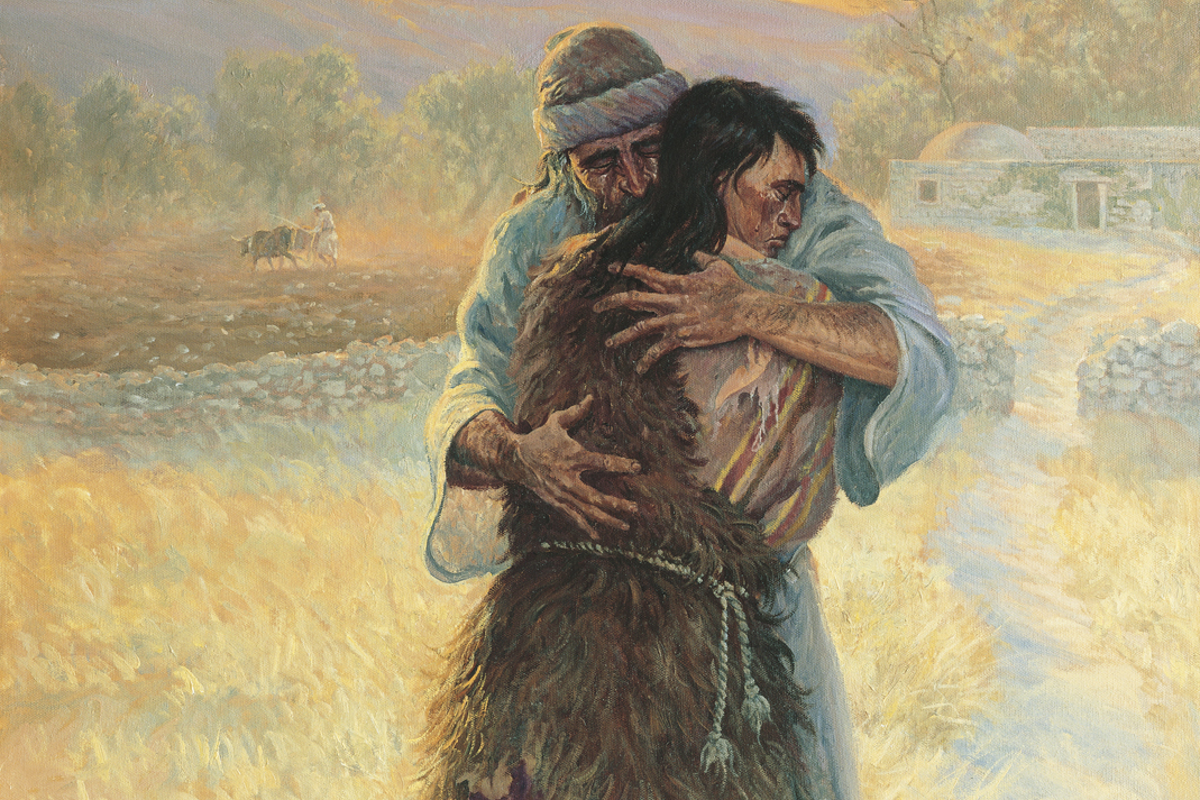 Read Luke 15:11-32 (Parable of the Prodigal Son)1. What is going on here? Describe the situation. Who is criticized or approved? What action was called for? What words were spoken? 2. What does this text add to our knowledge about the compassion of Christ?Update the profile of Christ, (John 13 + Matthew 9:35-38 + Luke 10:25-37 + Luke 15:11-32).Application Questions to Think AboutCheck the application questions on the next page as they pertain to this reading.Application Questions to Ponder (Include scriptural support for your answers if applicable).  1. Generally, who is “worthy” of our help?  2. Are there any people we should never help?  3. Assuming limited resources, is there a priority we should observe in WHO we help? If so,       what is that priority?  4. The kinds of help we should give depends on the circumstances. Give some thought to         matching the form of assistance with the problem.  5. When should we help someone?  6. Are there times when we should consider ending our assistance? If so, when?  7. To what extent should we question our motives in giving? What are some possible motives?  8. Should we think locally, community, nationally or globally in our concern for those who         need help?  9. What are some ways we can help those in need.10. Is there ever a time when you should tell someone to “snap out of it”? Why or why not?11. How should we deal with sin problems compared to problems that are not brought on by       sin?12. Should every Christian be giving to at least one charitable organization? Why or why not?13. To what extent, if any, should we keep abreast of what is going on in 3rd world countries?14. What is the place of prayer in helping others? What should we pray for?15. What is one best thing we can do for anyone, regardless of their circumstances?16. Distinguish between our individual responsibility to help others vs. collective responsibility       (e.g. what is the church authorized to do with its funds and the things elders oversee? Are        there limits?)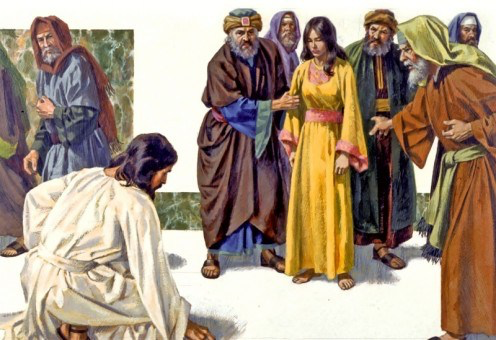 Read James 2:13 and John 8:1-12.1. What is going on here? Describe the situation. Who is criticized or approved? What action was called for? What words were spoken? 2. What does this text add to our knowledge about the compassion of Christ? What did Jesus say, do or thin? Why?3. Update the profile of Christ (John 12+ Matthew 9:35-28 + Luke 10:24-37 + Luke 15:11-32 + John 8:1-12).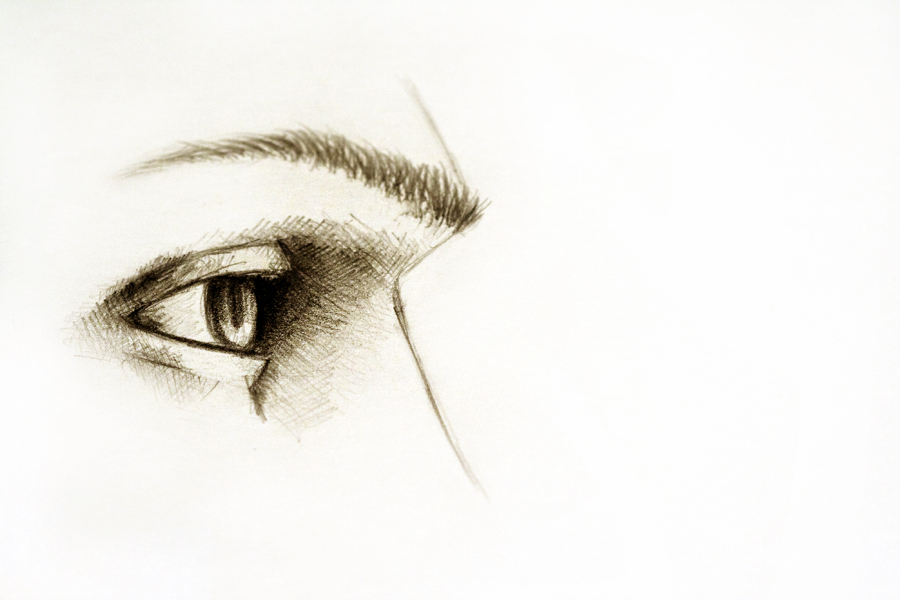 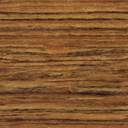 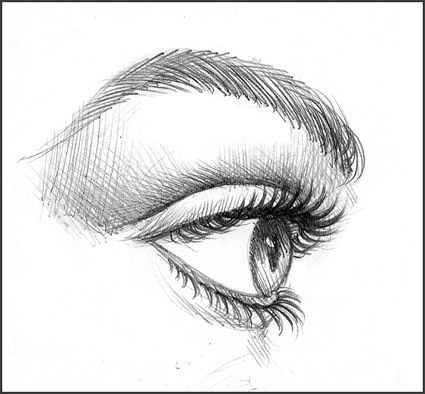 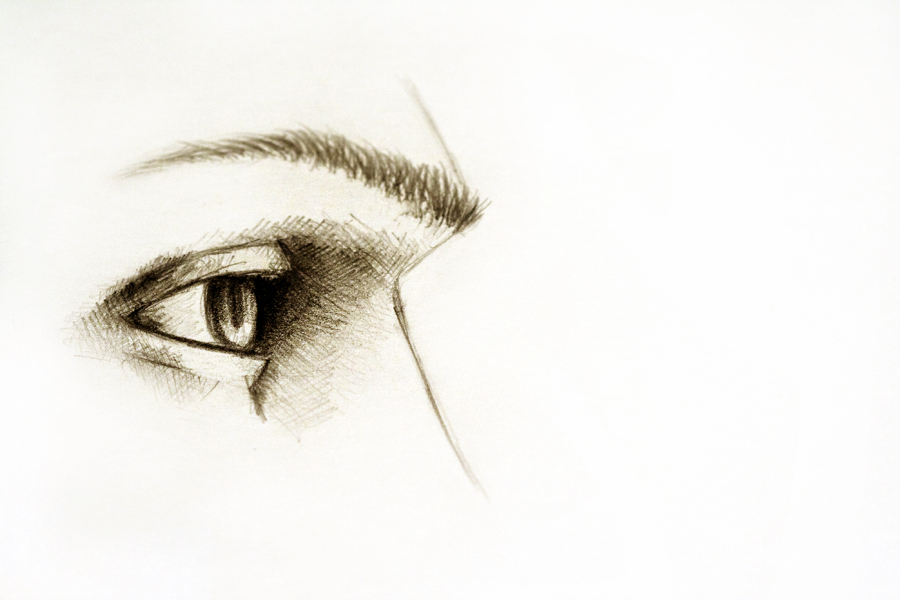 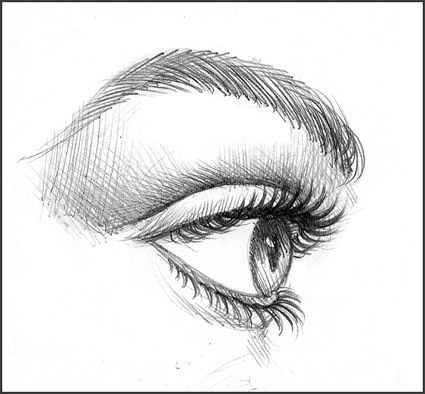 Read Matthew 7:1-61. What is going on here? Describe the situation. Who is criticized or approved? What action was called for? What words were spoken? 2. What does Jesus say that should cause all of us to reconsider how and why we judge others?3. Is all judgment excluded, period? If not, what are some examples of proper judgment? 4. What is the “casting your pearls before swine” statement teaching us?5. What does this text add to our knowledge about the compassion of Christ? Update the profile of Christ by adding this text to the previously studied ones (John 12+ Matthew 9:35-28 + Luke 10:24-37 + Luke 15:11-32 + James 2:1-13 + John 8:1-12 + Matthew 7:1-6).Additional Questions To Ponder1. Why is it that the traits of others that irritate us most are often the ver faults that are present in our own lives?2. What happened the last time you criticized someone else or judged another’s actions?3. What causes us to become critical, judgmental people?4. What faults block your spiritual vision?5. How can we become more merciful and nonjudgment?6. How can you begin this week to get in the habit of examining your own life before you start criticizing others?7. What fault of your own can you focus attention on this week?PhysicalMentalEmotionalSpiritualPhysicalMentalEmotionalSpiritual